    桃園市進出口商業同業公會 函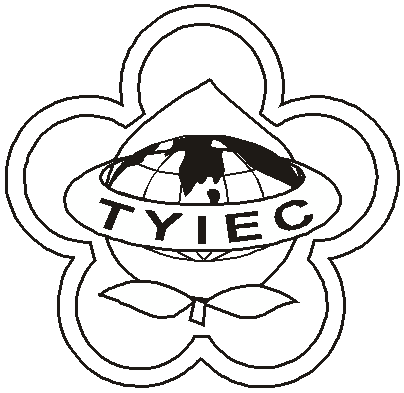          Taoyuan Importers & Exporters Chamber of Commerce桃園市桃園區春日路1235之2號3F           TEL:886-3-316-4346   886-3-325-3781   FAX:886-3-355-9651           ie325@ms19.hinet.net     www.taoyuanproduct.org	受 文 者：各相關會員發文日期：中華民國106年11月28日發文字號：桃貿水字第1070380號附    件：主    旨：「食品安全衛生管理法」部分條文修正草案，業經衛生福利部於中華民國107年11月22日以衛授食字第10712522號公告周知， 敬請查照。說     明：一、依據衛生福利部衛授食字第1071302523               號函辦理。           二、旨揭公告請至該部網站「公開訊息」網頁、              該部食品藥物管理署網站「公告資訊」下              「本署公告」網頁及國家發展委員會「公               告政策網路參與平臺-眾開講」網頁                                                             https://join.gov.tw/policies/自行下載。           三、對公告內容有任何意見者，請於該草案刊               登前揭網站之隔日起60日內陳述意見或               洽詢：                 （一）承辦單位：衛生福利部食品藥物管理署         （二）地址：115-61台北市南港區昆陽街161-2號         （三）電話：（02）27877313         （四）傳真：（02）26531062         （五）電子郵件：1587syj@fda.gov.tw     理事長  王 清 水